Bibliotekernes Basecamp på Kulturmødet Mors 2017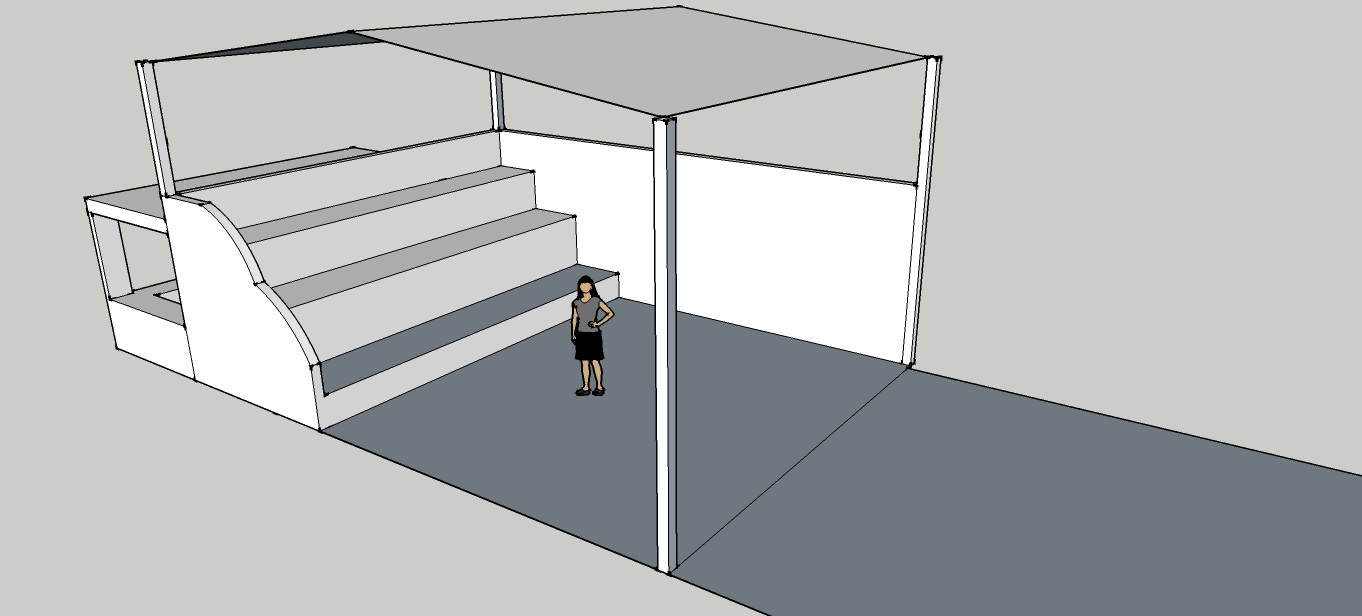 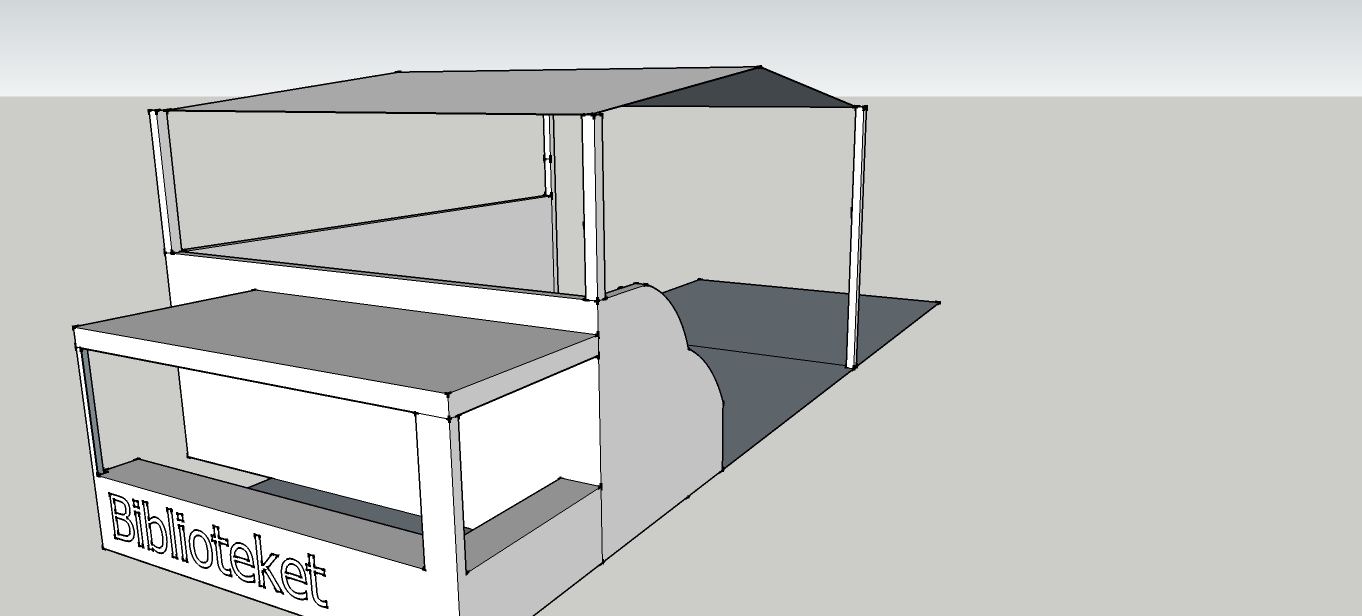 TidspunktStedAktivitetTorsdag d. 24/8Kl. 14.00 – 18.00UdlånetUdlånet – pop-up bibliotekTorsdag d. 24/8Kl. 14.00 – 18.00Udenfor basecampSpis dit skrald – bæredygtigt madværkstedFredag d. 25/8Kl. 10.00 – 14.00Udenfor basecampFremtidens madFredag d. 25/8Kl. 10.00 – 18.00UdlånetUdlånet – pop-up bibliotekFredag d. 25/8Kl. 11.00 – 12.00BasecampSKAM – samtale om ny nordisk ungdomskulturFredag d. 25/8Kl. 13.00 – 15.00BasecampSkilteskovenFredag d. 25/8Kl. 15.00 – 16.30BasecampBlack Out Poetry workshopFredag d. 25/8Kl. 17.00 – 18.00BasecampPotent politisk rapLørdag d. 26/8Kl. 10.00 – 12.00UdlånetUdlånet – pop-up bibliotek